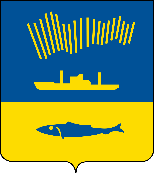 АДМИНИСТРАЦИЯ ГОРОДА МУРМАНСКАП О С Т А Н О В Л Е Н И Е _________                                                                                                        № ____В соответствии с Федеральным законом от 06.10.2003 № 131-ФЗ                  «Об общих принципах организации местного самоуправления в Российской Федерации», Уставом муниципального образования город Мурманск, постановлением администрации города Мурманска от 13.11.2017 № 3610                 «Об утверждении муниципальной программы города Мурманска «Управление имуществом и жилищная политика» на 2018-2024 годы» п о с т а н о в л я ю: Утвердить положение о конкурсной комиссии по выбору банков на 2020 год для участия в реализации подпрограммы «Обеспечение жильем молодых и многодетных семей города Мурманска» на 2018-2024 годы согласно приложению № 1 к настоящему постановлению.Создать конкурсную комиссию по выбору банков на 2020 год для участия в реализации подпрограммы «Обеспечение жильем молодых и многодетных семей города Мурманска» на 2018-2024 годы и утвердить ее состав согласно приложению № 2 к настоящему постановлению.Утвердить Положение о конкурсе по выбору банков на 2020 год для участия в реализации подпрограммы «Обеспечение жильем молодых и многодетных семей города Мурманска» на 2018-2024 годы согласно приложению № 3 к настоящему постановлению.Комитету по экономическому развитию администрации города Мурманска (Канаш И.С.) обеспечить организацию и проведение конкурса по выбору банков на 2020 год для участия в реализации подпрограммы «Обеспечение жильем молодых и многодетных семей города Мурманска» на 2018-2024 годы.Отделу информационно-технического обеспечения и защиты информации администрации города Мурманска (Кузьмин А.Н.) разместить настоящее постановление с приложениями на официальном сайте администрации города Мурманска в сети Интернет.Редакции газеты «Вечерний Мурманск» (Хабаров В.А.) опубликовать настоящее постановление с приложениями.Настоящее постановление вступает в силу со дня официального опубликования.8. Контроль за выполнением настоящего постановления возложить на заместителя главы администрации города Мурманска Синякаева Р.Р.Временно исполняющий полномочияглавы администрации города Мурманска                               А.Г. Лыженков